`				2020-2021Half Pint Preschool Themes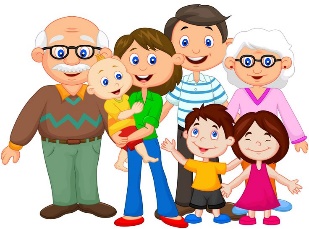 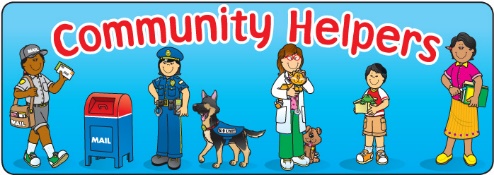 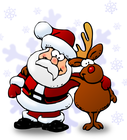 September Back to School!			9/8   - 9/11					Color: BlueAll About Me and My Family		9/14 – 9/18					Shape: SquareYou’ve Got a Friend in Me!		9/21 – 9/25					Letters: A, BMind Your Manners			9/28 – 10/2					Numbers: 0, 1Daycare will be closed on September 7th  October Fun on the Farm			10/5 – 10/9					Color: OrangeFall/Tree’s				10/12 – 10/16				Shape: CircleStop, Drop and Roll			10/19 – 10/23				Letters: C, DPumpkins/Halloween	          	10/26 – 10/30				Numbers: 2, 3 See Note AttachedNovember Happy, Sad, Angry, Glad!		11/2 – 11/6					Color: BrownCommunity Helpers                	11/9 – 11/13					Shape: RectangleLets’ Talk Turkey and		11/16 - 11/20				Letters: E, FThanksgiving				11/23 & 11/24				Numbers: 4, 5Daycare closed on November 25th, 26th and 27th  See Note Attached  December Our 5 Senses				11/30 – 12/4					Color: WhitePeople Around the World		12/7 – 12/11					Shape: TriangleMerry Christmas!			12/14 – 12/18 & 12/21 – 12/23		Letters: G, HHappy New Year!			12/28 - 12/30	   			Numbers: 6, 7Daycare closed on December 24th, 25th and 31st   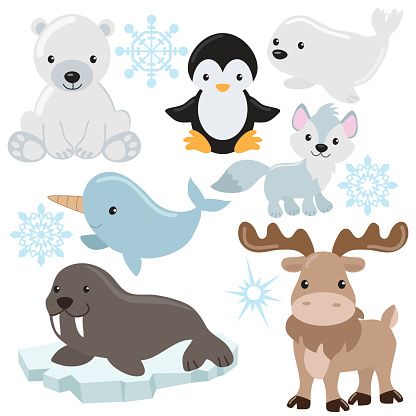 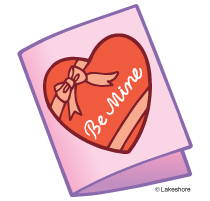 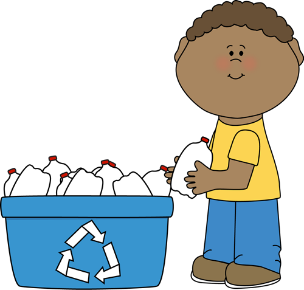 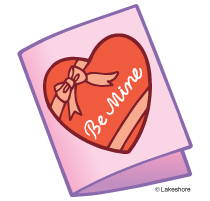 January ‘Dem Bones/Our Body		1/4 – 1/8					Color: BlackArtic Animals				1/11 – 1/15					Shape: ArrowWinter Fun				1/18 – 1/22					Letters: I, JOpposites				1/25 – 1/29					Numbers: 8, 9Daycare closed January 1st      February Groundhog’s Day/Shadows		2/1 – 2/5					Color: RedValentine’s Day/Love/Respect	2/8 – 2/12					Shape: HeartOur Proud Presidents		2/15 – 2/19					Letters: K, LSparkly Smile/Dental Health	2/22 – 2/26					Numbers: 10, 11March One Fish, Two Fish/Dr. Seuss	3/1 – 3/5					Color: GreenDinosaur Dig				3/8 – 3/12					Shape:	DiamondLucky Leprechauns			3/15 – 3/19					Letters: M, NSpring is Here!	 		3/22 – 3/26					Numbers: 12, 13April “Hoppy” Easter			3/29 – 4/1					Color: PurpleBeautiful Birds              		4/5 – 4/9					Shape: OvalLet’s Be Safe!			       	4/12 – 4/16					Letters: O, P, QPonds and Frogs			4/19 – 4/23					Numbers: 14, 15 ,16Recycling/Saving Our Planet	4/26 – 4-30Daycare Closed April 2nd    May May Flowers				5/3 – 5/7					Color: YellowButterflies & Bugs			5/10 – 5/14					Shape: StarLet’s Go to the Zoo			5/17 – 5/21					Letters: R, SUnder the Big Top	 		5/24 – 5/28					Numbers: 17, 18		Daycare closed May 31st  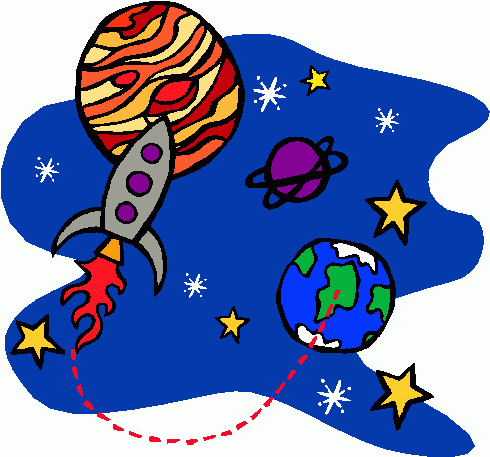 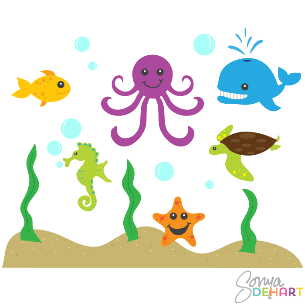 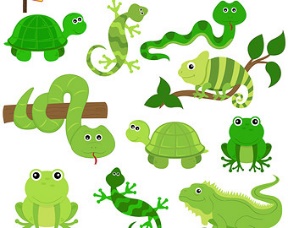 June      Lets’ Go Camping!			6/1 – 6/4					Color: GrayTransportation 			6/7 – 6/11					Shape: Hexagon Teddy Bear Fun (Bears)		6/14 – 6/18					Letters: T, UA Look into Space			6/21 – 6/25					Numbers: 19, 20JulyCelebrate America			6/28 – 7/2					Color: PinkPicnic/Ants				7/6 – 7/9					Shape: OctagonOcean Life				7/19 – 7/23					Letters: V, WConstruction				7/26 – 7/30					Numbers: 21, 22Daycare closed July 5th since the 4th is on a Sunday and the week of July 12th – 16th AugustSummer in the Sun			8/2 – 8/6					Colors: ReviewSports/Be a Good Sport		8/9 – 8/13					Shape: ReviewWe ♥ Minnesota			8/16 – 8/20					Letters: X, Y, ZReptiles				8/23 – 8/26					Number: 23, 24, 25 Graduation/Kindergarten Rocks!	8/30 – 9/3Daycare closes at 4:30pm on September 2nd for graduation and we are closed August 27th*Attached is a list of our holidays and vacation/personal days which we will be closed. Please keep this list handy and/or write these days on your calendar, that way you can plan and find alternative care.**Sydney (Ms. Christine’s daughter) is due to give birth October 29th and Ms. Christine would like to take a week off to help her with her new addition. Since it is hard to know exactly when she will give birth, we are thinking it will be the beginning of November. We know it is an inconvenience not knowing exactly which week it will be, but we thank you for your flexibility and understanding!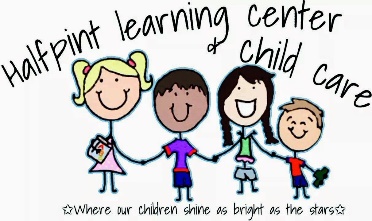 Half Pint is Closed for the following Holidays & Vacation/Personal Days:Monday, September 7th  		 		Labor DayWednesday, November 25th  			Personal DayThursday, November 26th   		 	ThanksgivingFriday, November 27th   		 		Day after ThanksgivingThursday, December 24th 			Christmas EveFriday, December 25th     	 		Christmas DayThursday, December 31st 			New Year’s Eve Friday, January 1st 				New Year’s DayFriday, April 2nd      			 	Good FridayMonday, May 31st 					Memorial DayMonday, July 5th  	For Independence Day (Since the 4th is on a weekend, our holiday is on the 5th)Monday, July 12th – Friday, July 16th 		We are on vacation (Summer Break)Friday, August 27th                                                 Personal Day **Thursday, September 2nd   			Close at 4:30p.m. Preschool Graduation 